Давыдова Дарья Ивановна(Фамилия Имя Отчество)ОСНОВНАЯ ИНФОРМАЦИЯ: ОБРАЗОВАНИЕ: ОЦЕНКА ПРОФЕССИОНАЛЬНЫХ КВАЛИФИКАЦИЙ: Дата рождения:30.03.2001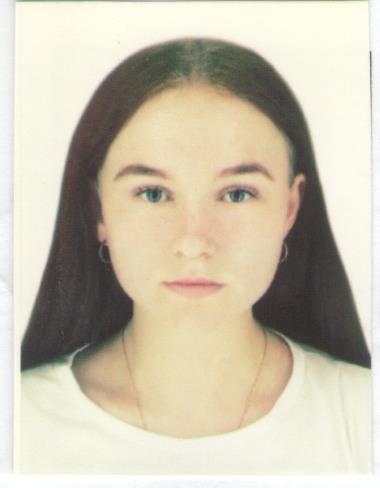 Семейное положение:Не замужемМесто жительства:     г. Хабаровск ул. ДончукаТелефон:+79990100548E-mail: davyydovva2001@mail.ru ЦЕЛЬ:Поиск работыПериод 
обученияНазвание учебного учрежденияСпециальность/профессия01.09.2019-30.06.2022Хабаровский технологический колледжПарикмахерНаименование профессииНазвание организации,проводившей оценку Год прохожденияПарикмахерКГА ПОУ ХТК2019-2022Опыт работы (включая практическое обучение):Парикмахерская «Пчелка», Салон «Бриллиантовые ножницы» Профессиональныенавыки:Анализировать	состояние кожи	головы и волос потребителя,определять способы и средства выполнения парикмахерских услуг, определять и согласовывать выбор парикмахерских услуг, выполнять и контролировать все этапы технологических процессов парикмахерских услуг, консультировать потребителей по домашнему профилактическому уходу, подбор форм причесок и их выполнение с учетом индивидуальных особенностей потребителей, анализировать индивидуальные пластические особенности потребителя, разрабатывать форму прически с учетом индивидуальных особенностей потребителя, выполнять прически различного назначения (повседневные, вечерние, для торжественных случаев) с учетом моды. Дополнительные навыки:Владею парикмахерскими инструментами, владею русским и разговорным английским языком Личные качества:Добросовестная, ответственная, трудолюбивая, исполнительная.На размещение в банке данных резюме выпускников на сайте колледжа моей персональной информации и фото СОГЛАСЕННа размещение в банке данных резюме выпускников на сайте колледжа моей персональной информации и фото СОГЛАСЕН